                                                                       พฤษภาคม 2566เรื่อง 	ขอเชิญประชุมชี้แจงโครงการสร้างเสริมสุขภาพเชิงรุก เพื่อลดภาวะคลอดก่อนกำหนดเรียน	ผู้ว่าราชการจังหวัด ทุกจังหวัดอ้างถึง 	1. หนังสือกระทรวงมหาดไทย ด่วนที่สุด ที่ มท 0819.2/ว 9508 ลงวันที่ 16 ธันวาคม 2565	2. หนังสือกรมส่งเสริมการปกครองท้องถิ่น ด่วนที่สุด ที่ มท 0819.2/ว 1532 ลงวันที่ 7 เมษายน 2566สิ่งที่ส่งมาด้วย 	1. ระเบียบวาระการประชุมฯ	  จำนวน 1 ฉบับ		2. คู่มือการเข้าใช้งานระบบ Webex                                                    จำนวน 1 ชุด		 		ตามที่กระทรวงมหาดไทยได้แจ้งแนวทางการขับเคลื่อนโครงการสร้างเสริมสุขภาพเชิงรุก 
เพื่อลดภาวะคลอดก่อนกำหนด ให้จังหวัด อำเภอ และองค์กรปกครองส่วนท้องถิ่น ใช้เป็นแนวทางปฏิบัติ
ในการดำเนินงานขับเคลื่อนและบูรณาการการทำงานร่วมกันเพื่อลดอัตราการคลอดก่อนกำหนดของประเทศ 
และบันทึกข้อมูลทะเบียนหญิงตั้งครรภ์ในระบบข้อมูลกลางขององค์กรปกครองส่วนท้องถิ่น (INFO) พร้อมทั้ง
รายงานผลการดำเนินงานให้ทราบเป็นประจำทุกเดือน รายละเอียดตามที่อ้างถึง นั้น   		กรมส่งเสริมการปกครองท้องถิ่นขอเรียนว่า ได้รับแจ้งจากจังหวัดและองค์กรปกครองส่วนท้องถิ่นหลายแห่ง เกี่ยวกับปัญหาและอุปสรรคในการขับเคลื่อนการดำเนินงานโครงการสร้างเสริมสุขภาพเชิงรุก เพื่อลดภาวะคลอดก่อนกำหนด ในการนี้ เพื่อให้การขับเคลื่อนการดำเนินงานโครงการดังกล่าวเป็นไปด้วยความเรียบร้อย 
จึงได้กำหนดจัดการประชุมชี้แจงโครงการสร้างเสริมสุขภาพเชิงรุก เพื่อลดภาวะคลอดก่อนกำหนด ในวันพฤหัสบดีที่
18 พฤษภาคม 2566 เวลา 09.30 – 14.00 น. ผ่านสื่ออิเล็กทรอนิกส์ระบบ Webex แบบ Cloud Meeting 
จึงขอความร่วมมือจังหวัด ดังนี้		1. มอบหมายท้องถิ่นจังหวัดและเจ้าหน้าที่ที่เกี่ยวข้องในสังกัดสำนักงานส่งเสริมการปกครองท้องถิ่นจังหวัด เข้าร่วมประชุมตามวัน และเวลาดังกล่าว ผ่านสื่ออิเล็กทรอนิกส์ระบบ Webex แบบ Cloud Meeting		2. แจ้งท้องถิ่นอำเภอ องค์การบริหารส่วนจังหวัด และเจ้าหน้าที่ที่เกี่ยวข้อง เข้าร่วมประชุมตามวัน และเวลาดังกล่าว ผ่านสื่ออิเล็กทรอนิกส์ระบบ Webex แบบ Cloud Meetingทั้งนี้ สามารถดาวน์โหลดสิ่งที่ส่งมาด้วยได้ที่เว็บไซต์ https://bit.ly/3NGZoi7 หรือ QR Code ท้ายหนังสือนี้  		จึงเรียนมาเพื่อโปรดพิจารณา 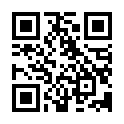 ที่ มท ๐๘๑๙.๒/ว   				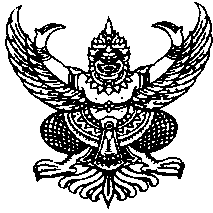 กรมส่งเสริมการปกครองท้องถิ่น
ถนนนครราชสีมา เขตดุสิต กทม. ๑๐๓๐๐